ΤΕΧΝΙΚΗ  ΠΕΡΙΓΡΑΦΗ Με την παρούσα  μελέτη προβλέπεται η ανάθεση παροχής ιατρικών υπηρεσιών για την λειτουργία του δημοτικού υδροθεραπευτηρίου Δήμου Σαμοθράκης για την λουτρική περίοδο 2020 σε ιδιώτη ιατρό εγγεγραμμένο μέλος Ιατρικού Συλλόγου διότι στο Δήμο Σαμοθράκης δεν υπηρετεί προσωπικό με άδεια άσκησης επαγγέλματος ιατρού.Η λειτουργία του υδροθεραπευτηρίου μεταφέρθηκε ως αρμοδιότητα στον Δήμο Σαμοθράκης μετά την λύση της Κοινωφελής Δημοτικής Επιχείρησης Σαμοθράκης σύμφωνα με την αρίθμ. 2433+2432 Απόφαση του Γενικού Γραμματέα Περιφέρειας Ανατολικής Μακεδονίας – Θράκης (ΦΕΚ479/30-3-2015/τεύχος Β΄). Ακολούθησαν ενέργειες για την αναγνώριση της ιαματικής πηγής «ΨΑΡΟΘΕΡΜΑ» (Γεώτρηση αντλούμενη) με την αρίθμ. 16259/6-9-2019 απόφαση του Υπουργού Τουρισμού (ΦΕΚ3530/20-9-2019/τ.Β΄) από τον Δήμο Σαμοθράκης προς αξιοποίηση αμέσω του δημοτικού υδορθεραπευτηρίου. Κατόπιν της αρίθμ. 252/2019 απόφασης του Δημοτικού Συμβουλίου με την οποία εγκρίθηκε η υποβολή από το Δήμο Σαμοθράκης αίτησης χορήγησης σήματος λειτουργίας της Μονάδας Ιαματικής Θεραπείας (Υδροθεραπευτήριο) νήσου Σαμοθράκης, υπεβλήθη η σχετική αίτηση που πήρε αριθμό πρωτ.: 25-10-2019 εισερχομένου στην Ειδική Υπηρεσία Προώθησης και Αδειοδότησης Τουριστικών Επενδύσεων (ΕΥΠΑΤΕ).Τόσο για την χορήγηση σήματος όσο και για την λειτουργία του υδροθεραπευτηρίου που είναι εποχιακή είναι απαραίτηση καθ΄όλη την διάρκεια του ωραρίου λειτουργίας της Μονάδας Ιαματικής Θεραπείας να βρίσκεται στις εγκαταστάσεις τουλάχιστον ένας ιατρός προκειμένου να παρέχει ιατρικές υπηρεσίες στους λουόμενους σύμφωνα με τον Κανονισμό Λειτουργίας της Μονάδας Ιαματικής Θεραπείας (Υδροθεραπευτήριο) που εγκρίθηκε με την 55/2020 απόφαση του Δημοτικού Συμβουλίου με βάση των διατάξεων της  αρίθμ. 14759/2011 απόφαση ¨Απλούστευση της διαδικασίας Χορήγησης Ειδικού Σήματος Λειτουργίας σε Μονάδες Ιαματικής Θεραπείας, Κέντρα Ιαματικού Τουρισμού και Κέντρα Θαλασσο−θεραπείας. Ένταξη της διαδικασίας στα Ενιαία Κέντρα Εξυπηρέτησης (Ε.Κ.Ε.), σε εκτέλεση των διατάξεων του Ν. 3844/2010 (ΦΕΚ 63/Α)¨που  δημοσιεύτηκε στο ΦΕΚ 2657/9-11-2011 τεύχος Β).Επίσης με την	υπ’ αρ. 1881/29.05.2020 κοινή υπουργικής απόφαση «Ειδικά πρωτόκολλα υγειο νομικού περιεχομένου βάσει των οποίων λειτουργούν οι τουριστικές επιχειρήσεις στο πλαίσιο της λήψης μέτρων έναντι του κορω νοϊού COVID-19» (Β’ 2084) όπως τροποποιήθηκε και ισχύει με την  αριθμ. 8958/2020 (ΦΕΚ 2376/16-6-2020/τ/Β) ΚΥΑ των Υπουργών Οικονιμκών – Υγείας- Τουρισμού, ως υποχρεωτικό μέτρο για τις  Μονάδες Ιαματικής Θεραπείας ορίζεται η αυξημένη παρουσία Ιατρικού προσωπικού καθ’ όλη τη διάρκεια λειτουργίας.Με την αρίθμ. 44/2020 απόφαση του Δημοτικού Συμβουλίου εγκρίθηκε ομόφωνα ο προγραμματισμός σύμβασης μίσθωσης έργου για το έτος 2020 ενός (1) ατόμου για τις ανάγκες λειτουργίας του υδροθεραπευτηρίου με την ειδικότητα ΠΕ Ιατρού για παροχή ιατρικών υπηρεσιών στους λουόμενους, διάρκειας πέντε (5) μηνών έναντι αμοιβής 5.500,00 € και με το αρίθμ. πρωτ: 1094/3-3-2020 έγγραφό μας διαβιβάστηκε το σχετικό αίτημά μας στην Αποκεντρωμένη Διοίκησης Μακεδονίας- Θράκης – Τμήμα Διοικητικό – Οικονομικό, η οποία με το αρίθμ. πρωτ.: 4265/10-4-2020 έγγραφό της διαβίβασε το αίτημα μας προς το Υπουργείο Εσωτερικών, ενώ το ΑΣΕΠ στο οποίο διαβιβάσαμε το σχετικό αίτημα χορήγησης βεβαίωσης για σύναψη σύμβασης μίσθωσης έργου με το αρίθμ. πρωτ.: 6046/13-7-2020  έγγραφό του το ΑΣΕΠ βεβαιώνει ότι βάσει της παρ. 5 του άρθρου 6 του Ν. 2527/97, ως ισχύει, το ως άνω υποβαλλόμενο αίτημά μας γίνεται δεκτό για την σύναψη μίσθωσης έργου για την ειδικότητα ΠΕ Ιατρού, καθότι δεν υποκρύπτει σχέση εργασίας και δεν καλύπτει πάγιες και διαρκείς ανάγκες. με  της εισηγη έκθεσή της προς το ΑΣΕΠ κρίνει αναγκαία την αιτούμενη σύμβαση μίσθωσης έργου για τη παροχή ιατρικών υπηρεσιών στους λουόμενους του δημοτικού υδροθεραπευτηρίου. Ωστόσο δεν έχει εκδοθεί μέχρι σήμερα η εγκριτική  Υπουργική Απόφαση για την ως άνω σύναψη σύμβασης μίσθωσης έργου, παρά το γεγονός ότι έχουμε υποβάλει έγκαιρα το αίτημά μας κατόπιν της αρίθμ. πρωτ.: 11072/18-2-2020 σχετικής του Υπουργείου Εσωτερικών ¨ ¨Προγραμματισμός προσλήψεων εκτάκτου προσωπικού έτους 2020 στους ΟΤΑ α΄ και β΄ βαθμού κ.λ.π.¨. Ακόμη και  αν εκδοθεί άμεσα η έγκριση σύναψης σύμβασης μίσθωσης έργου, μέχρι να ολοκληρωθούν οι απαιτούμενες ενέργειες (έλεγχος προκήρυξης από το ΑΣΕΠ, διαγωνισμός, κατάταξη υποψηφίων κ.λ.π.) απαιτείται τουλάχιστον διάστημα ενός (1) μήνα.  Για να ξεκινήσει η λειτουργία  του υδροθεραπευτηρίου για το έτος 2020 θα πρέπει να κινήσουν άμεσα όλες οι απαιτούμενες διαδικασίες και προϋποθέσεις για την αδειοδότηση και λειτουργία του σύμφωνα με τα ανωτέρω.Στα πλαίσια αυτά θα πρέπει άμεσα να εξασφαλιστούν υπηρεσίες ιατρού στην Μονάδα Ιαματικής Θεραπείας.Το αντικείμενο της μελέτης είναι η παροχή ιατρικών υπηρεσιών για το διάστημα από την υπογραφή της σύμβασης και για διάστημα  68 συνεχόμενων ημερολογιακών ημερών  (διάστημα που υπολογίζεται ότι λήγει η λουτρική περίοδος 2020).Ο ανάδοχος ιατρός θα αναλάβει να παρέχει ιατρικές υπηρεσίες στους λουόμενους σύμφωνα με τον Κανονισμό Λειτουργίας της Μονάδας Ιαματικής Θεραπείας (Υδροθεραπευτήριο) που εγκρίθηκε με την 55/2020 απόφαση του Δημοτικού Συμβουλίου με βάση των διατάξεων της  αρίθμ. 14759/2011 απόφαση ¨Απλούστευση της διαδικασίας Χορήγησης Ειδικού Σήματος Λειτουργίας σε Μονάδες Ιαματικής Θεραπείας, Κέντρα Ιαματικού Τουρισμού και Κέντρα Θαλασσο−θεραπείας. Ένταξη της διαδικασίας στα Ενιαία Κέντρα Εξυπηρέτησης (Ε.Κ.Ε.), σε εκτέλεση των διατάξεων του Ν. 3844/2010 (ΦΕΚ 63/Α)¨που  δημοσιεύτηκε στο ΦΕΚ 2657/9-11-2011 τεύχος Β) και της υπ’ αρ. 1881/29.05.2020 κοινής υπουργικής απόφαση «Ειδικά πρωτόκολλα υγειο νομικού περιεχομένου βάσει των οποίων λειτουργούν οι τουριστικές επιχειρήσεις στο πλαίσιο της λήψης μέτρων έναντι του κορω νοϊού COVID-19» (Β’ 2084) όπως τροποποιήθηκε και ισχύει με την  αριθμ. 8958/2020 (ΦΕΚ 2376/16-6-2020/τ/Β) ΚΥΑ των Υπουργών Οικονιμκών – Υγείας- Τουρισμού καθ’ όλη τη διάρκεια λειτουργίας της Μονάδας.Άρθρο 2ΔιάρκειαΗ διάρκεια της σύμβασης ορίζεται ότι αρχίζει από την υπογραφή της σύμβασης  και λήγει μετά την  ολοκλήρωση παροχής ιατρικών υπηρεσιών για 68 συνεχόμενες ημερολογιακές ημέρες (διάστημα που υπολογίζεται ότι λήγει η λουτρική περίοδος 2020).Ο ανάδοχος, θα αναλάβει υπεύθυνα την παροχή ιατρικών υπηρεσιών σύμφωνα όπως ανωτέρω σε όλους τους λουόμενους στο δημοτικό υδροθεραπευτήριο καθώς και τους δικαιούχους του προγράμματος λουτροθεραπείας έτους 2020 για τις ώρες λειτουργίας του υδροθεραπευτηρίου ήτοι 07.00 π.μ. – 11.00 π.μ. και 18.00 μ.μ. – 22.00 μ.μ.Σαμοθράκη 16/7/2020ΕΝΔΕΙΚΤΙΚοσ προϋπολογισμοσ *     Απαλλαγή από Φ.Π.Α.  (Ν.3841/2010, ΠΟΛ 1100/2010)                                                                     Η αναφερόμενη τιμή μορφώθηκε μετά από έρευνα που έκανε το Αυτοτελές Τμήμα  Προγραμματισμού και Ανάπτυξης λαμβάνοντας υπόψη το γεγονός ότι δεν υπάρχει ιδιώτης ιατρός στο νησί που να ενδιαφέρεται να συνάψει σύμβαση και προκειμένου να προσελκύσει ενδιαφερόμενους από άλλες περιοχές να  καταθέσουν προσφορά διότι διαπιστώνεται  έλλειψη ενδιαφέροντος σε έρευνα αγοράς που διενεργήθηκε από τις αρμόδιες υπηρεσίες και την δημοτική αρχή.	Σαμοθράκη 16/7/2020ΣΥΓΓΡΑΦΗ   ΥΠΟΧΡΕΩΣΕΩΝΆρθρο 1ο :     Αντικείμενο συγγραφήςΤο αντικείμενο της μελέτης είναι η παροχή ιατρικών υπηρεσιών για το διάστημα 68 συνεχόμενες ημερολογιακών από την υπογραφή της σύμβασης.Συγκεκριμένα ο ανάδοχος ιατρός θα αναλάβει να παρέχει ιατρικές υπηρεσίες στους λουόμενους σύμφωνα με τον Κανονισμό Λειτουργίας της Μονάδας Ιαματικής Θεραπείας (Υδροθεραπευτήριο) που εγκρίθηκε με την 55/2020 απόφαση του Δημοτικού Συμβουλίου με βάση των διατάξεων της  αρίθμ. 14759/2011 απόφαση ¨Απλούστευση της διαδικασίας Χορήγησης Ειδικού Σήματος Λειτουργίας σε Μονάδες Ιαματικής Θεραπείας, Κέντρα Ιαματικού Τουρισμού και Κέντρα Θαλασσο−θεραπείας. Ένταξη της διαδικασίας στα Ενιαία Κέντρα Εξυπηρέτησης (Ε.Κ.Ε.), σε εκτέλεση των διατάξεων του Ν. 3844/2010 (ΦΕΚ 63/Α)¨που  δημοσιεύτηκε στο ΦΕΚ 2657/9-11-2011 τεύχος Β) και της υπ’ αρ. 1881/29.05.2020 κοινής υπουργικής απόφαση «Ειδικά πρωτόκολλα υγειονομικού περιεχομένου βάσει των οποίων λειτουργούν οι τουριστικές επιχειρήσεις στο πλαίσιο της λήψης μέτρων έναντι του κορωνοϊού COVID-19» (Β’ 2084) όπως τροποποιήθηκε και ισχύει με την  αριθμ. 8958/2020 (ΦΕΚ 2376/16-6-2020/τ/Β) ΚΥΑ των Υπουργών Οικονομκών – Υγείας- Τουρισμού, ως υποχρεωτικό μέτρο για τις Μονάδες Ιαματικής Θεραπείας Άρθρο 2ο :     Ισχύουσες διατάξειςΗ ανάθεση της εργασίας θα γίνει σύμφωνα με τις διατάξεις:των άρθρων 103 και 209 του Ν. 3463/06, όπως τροποποιήθηκε και ισχύει του Ν. 3850/2010 του Ν. 3861/2012της ΚΥΑ ΠΙ/2380/18-12-2012του Ν.4412/2016του Ν.4441/2016 του Π.Δ.80/2016 του Ν./3841/2010ΠΟΛ 1100/2010Άρθρο 3ο :     Συμβατικά στοιχείαΤα συμβατικά στοιχεία κατά σειρά ισχύος είναι:α. Προϋπολογισμός μελέτης β. Η συγγραφή υποχρεώσεων γ. Τεχνική περιγραφή –μελέτη Άρθρο 4ο :     Χρόνος εκτέλεσης εργασίας Η διάρκεια εκτέλεσης της παρούσας εργασίας ορίζεται από την υπογραφή της και λήγει μετά την  ολοκλήρωση παροχής υπηρεσιών για 68 συνεχόμενες ημερολογιακές ημέρες (διάστημα που υπολογίζεται ότι λήγει η λουτρική περίοδος 2020).Άρθρο 5ο :     Υποχρεώσεις του εντολοδόχουΤο αντικείμενο της μελέτης είναι η παροχή ιατρικών υπηρεσιών  για το διάστημα 68 συνεχόμενες ημερολογιακών από την υπογραφή της σύμβασης.Συγκεκριμένα ο ανάδοχος ιατρός θα αναλάβει τα κάτωθι:Να παρίσταται στις εγκαταστάσεις στο χώρο του υδροθεραπευτηρίου καθ’ όλη τη διάρκεια λειτουργίας της Μονάδας Ιαματικής Θεραπείας.Ο γιατρός δεν εξετάζει στο χώρο του υδροθεραπευτηρίου εξωτερικούς ασθενείς.Υποδεικνύει τις ώρες λειτουργίας της Μονάδας.Η παροχή ιατρικών υπηρεσιών από τον γιατρό στην Μονάδα Ιαματικής Θεραπείας προϋποθέτει την εγγραφή του στον οικείο Ιατρικό Σύλλογο. Η ιατρική εγκατάσταση και ο απαραίτητος ιατρικός και φαρμακευτικός εξοπλισμός πρέπει να διατηρείται σε άριστη κατάσταση, σύμφωνα με τις διατάξεις που ισχύουν κάθε φορά για την παροχή υπηρεσιών πρωτοβάθμιας φροντίδας υγείας.Εξετάζει κάθε καταναλωτή και αφού διαπιστώσει ότι η κατάσταση της υγείας του
επιτρέπει τη χρήση του ιαματικού φυσικού πόρου, καθορίζει το ατομικό του
πρόγραμμα συνεδριών, την επιθυμητή θερμοκρασία και τη διάρκεια της συνεδρίας, η
οποία για τις λούσεις δεν μπορεί να υπερβαίνει τα είκοσι λεπτά. Ενημερώνει σχετικά
το Δ.Α.Υ., σύμφωνα με το Παράρτημα I της αρίθμ. 9833/26-5-2009 απόφασης Υπουργού Τουριστικής Ανάπτυξης (ΦΕΚ 1055/2-6-2009τ.Β΄)Ο γιατρός οφείλει να επιθεωρεί από πλευράς υγιεινής τις εγκαταστάσεις
υδροθεραπείας της Μονάδας τουλάχιστον μία φορά την εβδομάδα, αλλά
και όποτε του ζητηθεί από τον Υπεύθυνο Λειτουργίας και παρέχει τις συμβουλές του στους λουόμενους. Να παρακολουθεί υπεύθυνα την υγιεινή κατάσταση όλων των εργαζομένων και αναφέρει τις περιπτώσεις ασθενείας στο Υπεύθυνο Λειτουργίας . Σε περίπτωση ασθενείας και διαπίστωσης, μετά από κλινικό έλεγχο, προσωρινής ακαταλληλότητας για εργασία, εισηγείται την προσωρινή απομάκρυνση του νοσούντος και τη χορήγηση της προβλεπόμενης κατά νόμο αναρρωτικής άδειας.Να μεριμνά για την ενημέρωση του προσωπικού σε θέματα υγιεινής και ασφάλειας στον τομέα εργασίας του καθενός.Ασκεί κάθε άλλη αρμοδιότητα, σύμφωνα με τις ισχύοντα Κανονισμό Λειτουργίας της Μονάδας και τις ισχύουσες διατάξεις λειτουργίας των Μονάδων Ιααματικής Θεραπείας και των ισχυουσών διατάξεων που εκδίδονται στα πλαίσια εφαρμογής τήρησης  πρωτόκολλου  υγειονομικού περιεχομένου βάσει των οποίων λειτουργούν οι τουριστικές επιχειρήσεις στο πλαίσιο της λήψης μέτρων έναντι του κορωνοϊού COVID-19»  και τις λοιπές ισχύουσες διατάξεις. Στο τέλος κάθε λουτρικής περιόδου ή κάθε εξαμήνου επί ετήσιας λειτουργίας
υποβάλλει στον Υπεύθυνο Λειτουργίας γενική έκθεση με στατιστικά στοιχεία και συμπεράσματα από τη γενικότερη κίνηση του Κέντρου και προτάσεις. Αντίγραφο της έκθεσης και σε ηλεκτρονική μορφή υποβάλλεται στον Ε.Ο.Τ.Σε  περίπτωση  που  ο ανάδοχος καθυστερεί  να  εκπληρώσει  εμπρόθεσμα οποιαδήποτε συμβατική του υποχρέωση, ο Δήμος μπορεί να  επιβάλλει Ποινικές Ρήτρες.      Ειδικότερα :Αν ο ανάδοχος δεν εκτελέσει σωστά την εργασία που του ανατίθεται η ποινική ρήτρα ανέρχεται στην συνολική αμοιβή του και δεν του καταβάλλεται κανένα ποσό.Αν έχει ήδη εισπράξει κάποιο μέρος της αμοιβής του υποχρεούται να το επιστρέψει.Αν ο ανάδοχης καθυστερήσει την εκτέλεση έως ένα μήνα τότε του επιβάλλεται ποινική ρήτρα το ήμισυ (50%) του ποσού που υπολείπεται να του καταβληθεί.Αν ο ανάδοχης καθυστερεί την υλοποίηση της εργασίας  πέρα του ενός μηνός τότε ο Δήμος δικαιούται  να  απευθυνθεί  σε  άλλο ιατρό και  επιβάλλεται ποινική ρήτρα στον ανάδοχο το συνολικό ποσό (100%) που της οφείλεται με τις επόμενες δόσεις. Η ποινική ρήτρα θα κοινοποιείται έγκαιρα και εγγράφως στον ανάδοχο και θα συμψηφίζεται με το ποσό της επόμενης δόσης, εάν αυτό είναι αρκετό. Τυχόν διαφορά μεταξύ της ποινικής ρήτρας και των επομένων δόσεων θα καταβάλλεται από τον ανάδοχο, ΜΕΤΡΗΤΑ εντός ένα μήνα.Άρθρο 6ο :     Υποχρεώσεις του εντολέα Ο Δήμος Σαμοθράκης υποχρεούται:Να υποδείξει στον Ανάδοχο τον υπεύθυνου λειτουργίας  του υδροθεραπευτηρίουΝα υποδείξει στον Ανάδοχο τους αρμόδιους υπαλλήλους όπου αυτοί είναι αναγκαίοι, βάση της παρούσης σύμβασης Να διαθέσει στον Ανάδοχο, θέση εργασίας εντός  των κτιριακών εγκαταστάσεων του δημοτικού Να εξοφλεί τους λογαριασμούς στους συμφωνημένους χρόνους εκτέλεσης της παρούσας.Ο ανάδοχος δικαιούται να καταγγείλει τη σύμβαση εάν ο Δήμος δεν καταβάλει τη συμφωνημένη αμοιβή στον ανάδοχο. Στη περίπτωση αυτή  ο ανάδοχος απαλλάσσεται από κάθε ευθύνη και υποχρέωση προς τον Δήμο που απορρέει από την παρούσα μελέτη, ενώ διατηρεί τα νόμιμα δικαιώματα για αποζημίωση. Άρθρο 7ο :    Ανωτέρα βία      Ως ανωτέρα βία θεωρείται κάθε απρόβλεπτο και τυχαίο γεγονός που είναι αδύνατο να προβλεφθεί έστω και εάν για την πρόβλεψη και αποτροπή της επέλευσης του καταβλήθηκε υπερβολική επιμέλεια και επιδείχθηκε η ανάλογη σύνεση. Ενδεικτικά γεγονότα ανωτέρας βίας είναι : εξαιρετικά και απρόβλεπτα φυσικά γεγονότα, πυρκαγιά που οφείλεται σε φυσικό γεγονός ή σε περιστάσεις για τις οποίες ο εντολοδόχος ή ο εντολέας είναι αν υπαίτιοι, αιφνιδιαστική απεργία προσωπικού, πόλεμος, ατύχημα, αιφνίδια ασθένεια του προσωπικού του εντολοδόχου κ.α. στην περίπτωση κατά την οποία υπάρξει λόγος ανωτέρας βίας ο εντολοδόχος οφείλει να ειδοποιήσει αμελλητί τον εντολέα και να καταβάλει κάθε δυνατή προσπάθεια σε συνεργασία με το άλλο μέρος για να υπερβεί τις συνέπειες και τα προβλήματα που ανέκυψαν λόγω της ανωτέρας βίας.     Ο όρος περί ανωτέρας βίας εφαρμόζεται ανάλογα και για τον εντολέα προσαρμοζόμενος ανάλογα. Άρθρο 8ο :     Αναθεώρηση τιμών     Οι τιμές  δεν υπόκεινται σε καμία αναθεώρηση για οποιονδήποτε λόγο ή αιτία, αλλά  παραμένουν σταθερές και αμετάβλητες.  Άρθρο 9ο :     Τρόπος πληρωμής Για την παροχή των παραπάνω υπηρεσιών η αμοιβή του εντολοδόχου καθορίζεται σε  5.440,00 ευρώ, μη συμπεριλαμβανομένου  ΦΠΑ. Η αμοιβή καταβάλλεται ως εξής: Πρώτη δόση  μετά την παροχή υπηρεσιών για 30 ημέρες ποσό 2.720,00 €, το υπόλοιπο ποσό των 2.720,00 €  εντός δέκα ημερών από την ολοκλήρωση του έργου.Άρθρο 10ο :     Φόροι, τέλη, κρατήσειςΟ εντολοδόχος σύμφωνα με τις ισχύουσες διατάξεις βαρύνετε με όλους ανεξαιρέτως τους φόρους, τέλη, δασμούς και εισφορές υπέρ του δημοσίου, δήμων και κοινοτήτων ή τρίτων που ισχύουν σύμφωνα με την κείμενη νομοθεσία.Άρθρο 11ο :     Επίλυση διαφορώνΟι διαφορές που θα εμφανισθούν κατά την εφαρμογή της σύμβασης, επιλύονται σύμφωνα με τις ισχύουσες διατάξεις.                     Σαμοθράκη 16/7/2020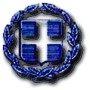 ΕΛΛΗΝΙΚΗ ΔΗΜΟΚΡΑΤΙΑΝΟΜΟΣ ΕΒΡΟΥΔΗΜΟΣ ΣΑΜΟΘΡΑΚΗΣAριθμ. Μελέτης : 24ΕΡΓΑΣΙΑ: Παροχή ιατρικών υπηρεσιών για την λειτουργία Μονάδας Ιαματικής Θεραπείας ΘεωρήθηκεΗ Προϊσταμένη Καπετανίδου Στυλιανή/ΠΕ1 Διοικητικού/ Α΄ βαθμούΣυντάχθηκεΚαπετανίδου Στυλιανή/ΠΕ1 Διοικητικού/ Α΄ βαθμούΕΛΛΗΝΙΚΗ ΔΗΜΟΚΡΑΤΙΑΝΟΜΟΣ ΕΒΡΟΥΔΗΜΟΣ ΣΑΜΟΘΡΑΚΗΣAριθμ. Μελέτης : 24ΕΡΓΑΣΙΑ: Παροχή ιατρικών υπηρεσιών για την λειτουργία Μονάδας Ιαματικής ΘεραπείαςΑ/ΑΠΕΡΙΓΡΑΦΗΜον.Μέτρ.ΠΟΣΟΤΗΤΑΤΙΜΗ ΜΟΝ.ΔΑΠΑΝΗ1Παροχή ιατρικών υπηρεσιών για την λειτουργία του δημοτικού υδροθεραπευτηρίου Δήμου ΣαμοθράκηςΗμέρες εργασίας  68 80,00 5.440,00 €Σύνολο    καθαρής αξίας     Σύνολο    καθαρής αξίας     5.440,00  €ΦΠΑ *ΦΠΑ *        0,00  €Γενικό σύνολο δαπάνης  Γενικό σύνολο δαπάνης     5.440,00 €ΘεωρήθηκεΗ Προϊσταμένη Καπετανίδου Στυλιανή/ΠΕ1 Διοικητικού/ Α΄ βαθμούΣυντάχθηκεΚαπετανίδου Στυλιανή/ΠΕ1 Διοικητικού/ Α΄ βαθμούΕΛΛΗΝΙΚΗ ΔΗΜΟΚΡΑΤΙΑΝΟΜΟΣ ΕΒΡΟΥΔΗΜΟΣ ΣΑΜΟΘΡΑΚΗΣAριθμ. Μελέτης : 24ΕΡΓΑΣΙΑ: Παροχή ιατρικών υπηρεσιών για την λειτουργία Μονάδας Ιαματικής ΘεραπείαςΘεωρήθηκεΗ Προϊσταμένη Καπετανίδου Στυλιανή/ΠΕ1 Διοικητικού/ Α΄ βαθμούΣυντάχθηκεΚαπετανίδου Στυλιανή/ΠΕ1 Διοικητικού/ Α΄ βαθμού